Stagione Sportiva 2021/2022Comunicato Ufficiale N° 35 del 17/09/2021SOMMARIOSOMMARIO	1COMUNICAZIONI DELLA F.I.G.C.	1COMUNICAZIONI DELLA L.N.D.	1COMUNICAZIONI DEL COMITATO REGIONALE	1Modifiche al programma gare del 19/09/2021	1Modifiche al programma gare del 22/09/2021	1COMUNICAZIONI DELLA F.I.G.C.COMUNICAZIONI DELLA L.N.D.COMUNICAZIONI DEL COMITATO REGIONALEModifiche al programma gare del 19/09/2021Si specifica che la gara RAPAGNANO/U.S.G.GROTTAZZOLINA MSPM del 18.09.2021, da disputarsi sul campo “P.Valenti” di Grottazzolina avrà inizio alle ore 15,00.COPPA MARCHE SECONDA CATEGORIACausa evento luttuoso e visti gli accordi societari intervenuti la gara ACQUASANTACALCIO 1971/UNIONE PIAZZA IMMACOLATA del 18.09.2021 è posticipata a mercoledì 22.09.2021 ore 20,00.Modifiche al programma gare del 22/09/2021COPPA ITALIA ECCELLENZASi specifica che la gara  F.C. VIGOR SENIGALLIA/MARINA CALCIO avrà inizio alle ore 20,45. COPPA ITALIA PROMOZIONELa gara SASSOFERRATO GENGA/MOIE VALLESINA A.S.D. avrà inizio alle ore 20,30Si specifica che la gara CLUENTINA CALCIO/CHIESANUOVA è anticipata a martedì 21.09.021 ore 20,00, stesso campo.Pubblicato in Ancona ed affisso all’albo del C.R. M. il 17/09/2021.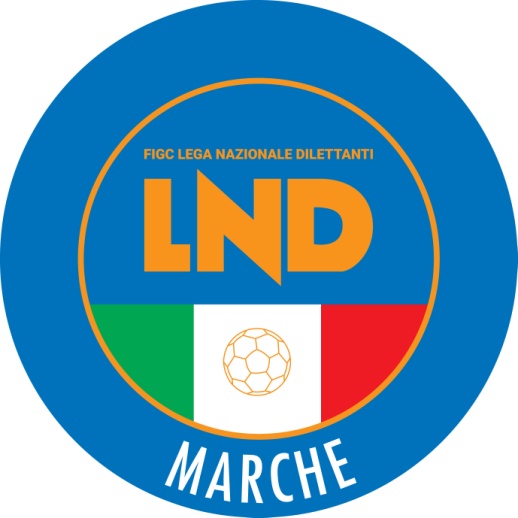 Federazione Italiana Giuoco CalcioLega Nazionale DilettantiCOMITATO REGIONALE MARCHEVia Schiavoni, snc - 60131 ANCONACENTRALINO: 071 285601 - FAX: 071 28560403                          sito internet: marche.lnd.it                          e-mail: crlnd.marche01@figc.itpec: marche@pec.figcmarche.it  Il Segretario(Angelo Castellana)Il Presidente(Ivo Panichi)